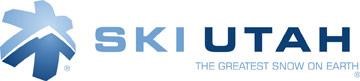 Dear Parent, Thank-you for allowing your student to participate in the Ski Utah School Program. In order to expedite the organization of more than one-hundred school field trips, you need to submit your student’s registration application online at https://www.skiutah.com/school. It only takes a few minutes. Following completion of the application, Ski Utah will email confirmation and a link to print the liability waiver. Print and sign the waiver and return it to school along with payment ($28 for Granite School District) and notification for the teacher that you completed the process online. Please speak with your child’s teacher if your child wishes to attend and full payment is an issue. The fee should not be the prohibiting factor in participation.  If do not have a printer to print the waiver, your child’s teacher can give you a hard copy of the waiver.Confirmation for online registration will also contain information relating to preparation for the field trip such as itinerary and options for clothing in order to ensure a positive experience in the mountains. In addition, you’ll receive follow-up information after the trip should your child wish to try skiing or snowboarding a second time. Please make sure your email address is accurate so we can pass this material along to you.  Field Trip Information  Your child will be going to Snowbird Ski Resort on January 11, 2018.                     Your child has the option to choose the following when filling out the Ski Utah application:  	Skiing or snowboarding Note: must choose one option and check only one box on the registration siteBus departure time: 9:00 a.m.	Your student will pick up equipment: Deadline Date for Registration and Payment:  Friday, December 8, 2017. -------------------------------------------------------------------------------------------------------------------------------Detach and return the following notification to Mrs. Oliver or Mrs. Brusa.------ Student’s Name:  ________________________________________________	 	I completed an application online, printed the wavier and am submitting the waiver along w/payment. 	 	I completed an application online, but I need a hard copy of the waiver. 	 	I do not have access to a computer. I will need hard copy versions of the application and waiver.  Please make sure that checks are made payable to Oakwood Elementary, not Ski Utah.Parent Signature___________________________________________. In town the night before the field trip. Parents will receive a voucher for a specific ski shop. Take the voucher to that shop (and that shop only) to pick up equipment the night before the field trip. Return it immediately following the trip (same day), or risk paying full price rental fees for every day they are late. If you fail to secure equipment the night prior to the trip, we will be unable to accommodate your child at the ski area. 